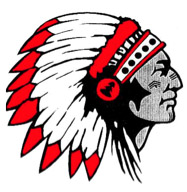 Sisseton High School – Game day information UPDATE 								February 2, 2018Sisseton vs Roncalli (ABC78 - BBB games)Time	Level		Site	WU		Quarters	Halftime	Clocks			Scorebook	Officials				**4:00	8th boys	PFN	15 min.	6 min.		5 min		7th boy’s BB		7th boy’s BB	R. Toelle, D. Tohm**5:00	7th boys	PFN	12 min.	6 min.		5 min		8th boy’s BB		8th boy’s BB	R. Toelle, D. Tohm5:00	C - boys	BR	15 min.	6 min.		7 min.		BBB Team		BBB Team	T. Deutsch, J. Appel*6:00 	B - boys	BR	15 min. 	6 min.		7 min.		T. Deutsch/A. Labelle	R. Toelle	B. Gaikowski, L. Andersen, D. Ruesink*7:30	A - boys	BR	20 min.	8 min.		10 min.	T. Deutsch/A. Labelle	R. Toelle	B. Gaikowski, L. Andersen, D. Ruesink* Indicates a tentative start time. The schedule will roll.** Indicates that the grade levels have been switched to accommodate Roncalli’s request to allow their 8th grade to participate in the C-game.BR = Ben Reifel Gym		PFN = Practice Facility North 		PFS = Practice Facility SouthAdditional warmup space may be available in the Practice Facility. But must be under a coach’s supervision at all times.Roncalli Boys Locker room –  JH Girls locker located up and behind Ben Reifel gym.  A key will be issued. Please return it after the game. Pheasant Country FM (102.9) will be broadcasting. MySDtalk will be livestreaming the game. Links are located on the Sisseton School District webpage. When the final buzzer sounds of the preceding game, time will be placed on clock immediately and started. Don’t waste your time in the locker rooms!!!!!Anthem before the A boys’ game – Abby Robinson on the flute.Ben Reifel gym doors to open at 4:30pm, Practice facility doors are open after school. If you choose to attend the games in Ben Reifel gym, have your ticket available or they can be purchase at the back door of Ben Reifel gym.